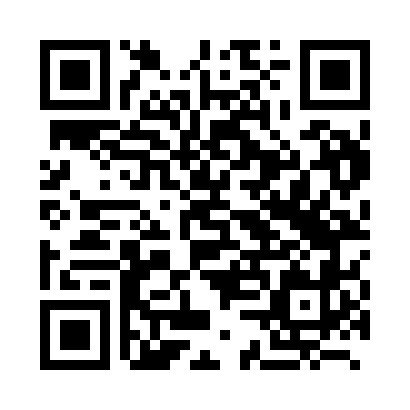 Prayer times for Ariusd, RomaniaMon 1 Apr 2024 - Tue 30 Apr 2024High Latitude Method: Angle Based RulePrayer Calculation Method: Muslim World LeagueAsar Calculation Method: HanafiPrayer times provided by https://www.salahtimes.comDateDayFajrSunriseDhuhrAsrMaghribIsha1Mon5:136:571:215:507:469:232Tue5:116:551:215:517:479:253Wed5:096:531:205:527:499:274Thu5:076:511:205:537:509:285Fri5:046:491:205:547:519:306Sat5:026:471:205:557:539:327Sun5:006:461:195:557:549:338Mon4:576:441:195:567:559:359Tue4:556:421:195:577:569:3710Wed4:536:401:185:587:589:3811Thu4:516:381:185:597:599:4012Fri4:486:361:186:008:009:4213Sat4:466:341:186:018:029:4414Sun4:446:331:176:028:039:4515Mon4:416:311:176:028:049:4716Tue4:396:291:176:038:069:4917Wed4:376:271:176:048:079:5118Thu4:346:261:176:058:089:5319Fri4:326:241:166:068:109:5520Sat4:306:221:166:078:119:5621Sun4:276:201:166:078:129:5822Mon4:256:191:166:088:1310:0023Tue4:236:171:166:098:1510:0224Wed4:206:151:156:108:1610:0425Thu4:186:141:156:118:1710:0626Fri4:166:121:156:118:1910:0827Sat4:136:111:156:128:2010:1028Sun4:116:091:156:138:2110:1229Mon4:096:071:156:148:2310:1430Tue4:066:061:146:158:2410:16